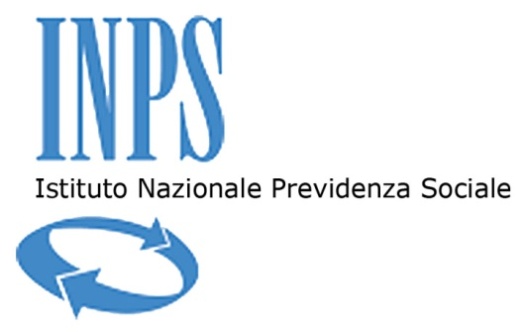 _________il _________________Operatore______________________		Sottoscrizione (in caso di RTI e consorzi ordinari costituendi, la presente Offerta Economica deve essere sottoscritta digitalmente da tutti gli operatori raggruppati o consorziati. In caso coassicurazione, dai legali rappresentanti/procuratori speciali di tutte le imprese coassicuratrici)Operatore______________________		Sottoscrizione Operatore______________________		Sottoscrizione Operatore______________________		Sottoscrizione Operatore______________________		Sottoscrizione ISTITUTO NAZIONALE PREVIDENZA SOCIALEDirezione Centrale Acquisti e AppaltiCENTRALE ACQUISTIAllegato 6c al Disciplinare di GaraSCHEMA DI OFFERTA TECNICA – LOTTO 3Procedura aperta in ambito comunitario, ai sensi dell’art. 60 del D.Lgs. 50/2016, suddivisa in quattro lotti, volta all’affidamento dei «Servizi di assicurazione Globale Fabbricati, di RCT RCO – Attività istituzionale e di assicurazione “All Risk opere d’arte” e “All Risk elettronica”»LOTTO 3 - «All Risks Opere d’Arte»Via Ciro il Grande, n. 21 – 00144 Romatel. +390659054280 - fax +390659054240C.F. 80078750587 - P.IVA 02121151001Riferimento Criterio di valutazioneRiferimento CapitolatoElemento tecnicoCondizione prevista da capitolato di polizzaMiglioria tecnicaPunteggio massimo assegnato alla migliore offertaA.1Art.20Percentuale della franchigia per sinistro20%10A.2Art.20Limite minimo di franchigia€ 2.500,0010A.3     Art.20Percentuale del limite di indennizzo massimo per opera danneggiata 50%10B.1Art.21Limite minimo di indennizzo per singolo sinistro€ 5.000,0010B.2Art.21Indennizzo massimo per sinistro e per ubicazione50%10C.1Art.22Limite minimo di indennizzo per singolo sinistro€ 5.000,0010C.2Art.22Indennizzo massimo per sinistro e per ubicazione50%10Punteggio Totale Punteggio Totale Punteggio Totale Punteggio Totale 70